Weekly home learning timetable EYFS and Year 1 Week beg: 30th November 2020MondayTuesdayWednesdayThursdayFridayPhonics EYFsClick-see below resourcesPhonics year 1 Click-see below resourcesPhonics EYFsClick-see below resourcesPhonics year 1 Click-see below resourcesPhonics EYFsClick-see below resourcesPhonics year 1 Click-see below resourcesPhonics EYFsClick-see below resourcesPhonics year 1 Click-see below resources Phonics EYFsClick-see below resourcesPhonics year 1 Click-see below resourcesYear 1 English/Geography - see below resources EYFS maths  click-see below resourcesYear 1 English/Geography - see below resources EYFS maths  click-see below resourcesYear 1 English/Geography - see below resources EYFS maths  click-see below resourcesYear 1 Maths – see belowEYFS maths  click-see below resourcesYear 1 Maths -see below resources EYFS maths  click-see below resourcesTake a break, have a snack!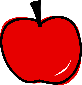 Take a break, have a snack!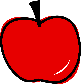 Take a break, have a snack!Take a break, have a snack!Take a break, have a snack!Reading or sharing a book  for 15 minutes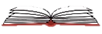  Reading or sharing a book  for 15 minutesReading or sharing a book  for 15 minutesReading or sharing a book  for 15 minutes Reading or sharing a book  for 15 minutesLunch time!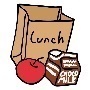 Lunch time!Lunch time!Lunch time!Lunch time!Project grid time. Choose an activity form-see below resources Project grid time. Choose an activity form-see below resourcesProject grid time. Choose an activity form-see below resourcesProject grid time. Choose an activity form-see below resourcesProject grid time. Choose an activity form-see below resourcesNow it’s your active hour. Get moving!Now it’s your active hour. Get moving!Now it’s your active hour. Get moving!Now it’s your active hour. Get moving!Now it’s your active hour. Get moving!